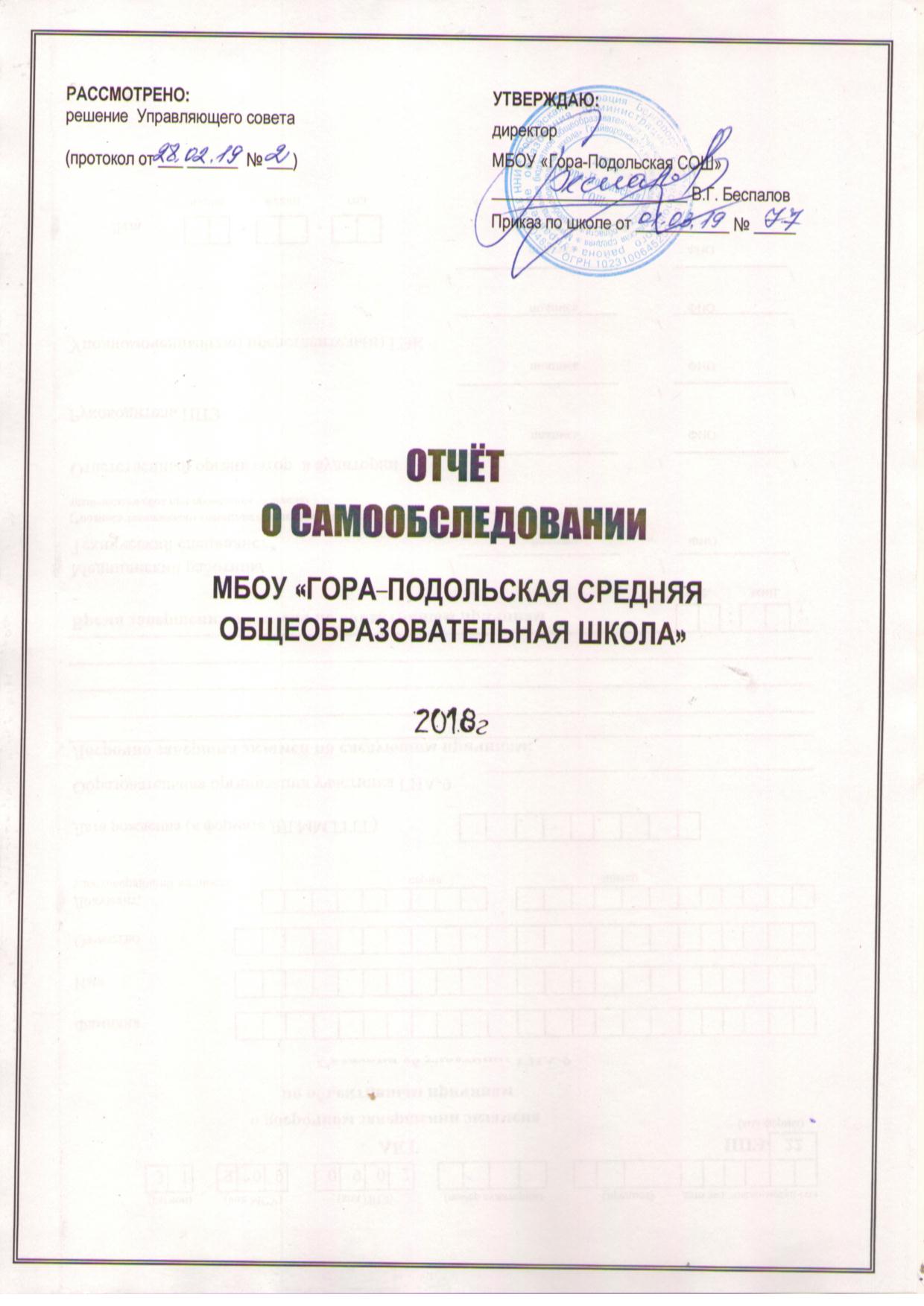 Отчёт о результатах самообследованияМБОУ «Гора-Подольская СОШ»за 2018 годСодержание1. Общие сведения об образовательном учреждении.2. Показатели образовательной деятельности  ОУ3. Показатели инфраструктуры ОУ4. Показатели образовательной деятельности дошкольных групп.5. Показатели инфраструктуры дошкольных групп.6. Аналитическая частьОбщие сведения об общеобразовательном учреждении:1.1. Полное наименование образовательного учреждения в соответствии с уставом Муниципальное бюджетное общеобразовательное учреждение «Гора-Подольская средняя общеобразовательная школа» Грайворонского района Белгородской области1.2. Адрес: юридический   309382, Россия, Белгородская область, Грайворонский район, село Гора-Подол, улица Борисенко, дом 48Е.                   Фактический 309382, Россия, Белгородская область, Грайворонский район, село Гора-Подол, улица Борисенко, дом 48Е.1.3. Телефон__4-64-48____________________________________________________________       Факс __________________e-mail __g_podol@mail.ru_______________1.4.  Устав __17.01.2013, 18.03.2013, 24.11.2015г, 31.01.2019г____________________________________             ( даты принятия, согласования, утверждения)1.5. Учредитель муниципальное образование Грайворонский городской округ   (полное наименование) 	1.6.  Свидетельство о постановке на учет  юридического лица в налоговом органеКПП 310801001 поставлено на учет  6 сентября 2001г  серия 31 № 002126247 выдано Межрайонной инспекцией Федеральной налоговой службы №5 по Белгородской области (территориальный участок по Грайворонскому району),3116, ИНН 3108004831___________________________________________________                                                                     (серия, номер, дата постановки, ИНН)1.7. Свидетельство о внесении записи в Единый  государственный реестр  юридических лиц серия 31 № 002363013за государственным регистрационным номером  2133116004052 выдано Межрайонной инспекцией Федеральной налоговой службы №5 по Белгородской области 26 марта 2013г, ОГРН 1023100645259__________________________________________________________________________                                                                     (серия, номер, дата, кем выдано, ОГРН)1.8. Лицензия на право ведения образовательной деятельности серия 31Л01 № 0001388, рег. №  6730 от 05.05.15г, Департамент образования Белгородской области______________________________________                           (серия, номер, дата, кем выдано)1.9. Свидетельство о государственной аккредитации _ серия 31А01,  рег. № 3735 от 12.05.14г, до 12.05.2026г,  Департамент образования, культуры и молодежной политики Белгородской области___                           (серия, номер, дата, срок действия, кем выдано)Сведения об аккредитации (год прохождения последней аккредитации, дата и номер приказа о признании ОУ аккредитованным).12 мая 2014г, приказ Департамента образования области от 12.05.14г № 1622Образовательная деятельность ОУ:Инфраструктура ОУ.4.Показатели образовательной деятельности дошкольных группах 6. АНАЛИТИЧЕСКАЯ ЧАСТЬ6.1.Оценка образовательной деятельностиОрганизационно-правовое обеспечение деятельности школы.1. Год основания образовательного учреждения – 1989г.2. Учредители:  муниципальное образование Грайворонский городской округ.  Функции и полномочия Учредителя осуществляет администрация Граворонского городского округа. 3.Школа осуществляет образовательную деятельность в соответствии с Уставом МБОУ «Гора-Подольская СОШ», утвержденным постановлением администрации Грайворонского городского округа от 31.01.2019 года № 44, на основании лицензии на осуществление образовательной деятельности № 6730 от 05.05.2015г4.Действующие свидетельство об аккредитации ОУ № 3735 от 12.05.2014г позволяет школе участвовать в государственной итоговой аттестации выпускников с выдачей документов об окончании обучения государственного образца.Предметом деятельности школы является реализация конституционного права граждан РФ на получение общедоступного и бесплатного дошкольного, начального общего, основного общего и среднего общего образования. В качестве основной цели деятельности осуществляется образовательная деятельность по образовательным программам начального общего, основного общего и  среднего общего образования.В школе, также, осуществляется образовательная деятельность по образовательным программам, реализация которых не является основной целью её деятельности: образовательные программы дошкольного образования; дополнительные общеобразовательные программы естественнонаучной, физкультурно – спортивной, художественной  направленностей.Дополнительными видами деятельности являются: организация питания детей, организация отдыха в каникулярное время, предоставление психолого-педагогической, логопедической и социальной помощи детям.	Участниками образовательного процесса являются обучающиеся, воспитанники, родители (законные представители) и педагогические работники.Начальное общее образование направлено на формирование личности учащегося, развитие его индивидуальных способностей, положительной мотивации и умений в учебной деятельности (овладение чтением, письмом, счетом, основными навыками учебной деятельности, элементами теоретического мышления, простейшими навыками самоконтроля, культурой поведения и речи, основами личной гигиены и здорового образа жизни).Основное общее образование направлено на становление и формирование личности учащегося (формирование нравственных убеждений, эстетического вкуса и здорового образа жизни, высокой культуры межличностного и межэтнического общения, овладение основами наук, государственным языком Российской Федерации, навыками умственного и физического труда, развитие склонностей, интересов, способности к социальному самоопределению). Среднее общее образование направлено на дальнейшее становление и формирование личности учащегося, развитие интереса к познанию и творческих способностей учащегося, формирование навыков самостоятельной учебной деятельности на основе индивидуализации и профессиональной ориентации содержания среднего общего образования, подготовку учащегося к жизни в обществе, самостоятельному жизненному выбору, продолжению образования и началу профессиональной деятельности. Дошкольное образование направлено на формирование общей культуры, развитие физических, интеллектуальных, нравственных, эстетических и личностных качеств, формирование предпосылок учебной деятельности, сохранение и укрепление здоровья детей дошкольного возраста. Основной задачей дошкольного образования является разностороннее развитие детей дошкольного возраста с учетом их возрастных и индивидуальных особенностей, в том числе достижение детьми дошкольного возраста уровня развития, необходимого и достаточного для успешного освоения ими образовательных программ начального общего образования, на основе индивидуального подхода к детям дошкольного возраста и специфичных для детей дошкольного возраста видов деятельности.Содержание образования в школе определяется образовательной программой–комплексом основных характеристик образования (объем, содержание, планируемые результаты), организационно-педагогических условий и форм аттестации, что представлено в виде учебного плана, календарного учебного графика, рабочих программ учебных предметов, оценочных и методических материалов.Образовательная программа разработана и утверждена в соответствии с федеральными государственными образовательными стандартами и с учетом соответствующих примерных основных образовательных программ.Учебная нагрузка, в том числе внеучебная нагрузка, расписание и режим занятий обучающихся определены в соответствии с требованиями государственных санитарных эпидемиологических правил и нормативов.В школе, в соответствии с лицензией, реализуются дополнительные образовательные программы и создана система воспитательной работы, что обеспечивает занятость и развитие учащихся во внеурочное время. Данная структура школы соответствует функциональным задачам государственного образовательного учреждения и Уставу школы. Основной формой организации учебно-воспитательной работы в Учреждении является урок.Обучение и воспитание ведется на русском языке.Оценка системы управленияУправленческая система представлена как персональными (директор, заместители директора, руководители школьных методических объединений, учителя, классные руководители), так и коллегиальными органами управления. Управление Учреждением осуществляется на основе сочетания принципов единоначалия и коллегиальности. Единоличным исполнительным органом Учреждения является директор, к компетенции которого относится осуществление текущего руководства ее деятельностью.Коллегиальными органами управления в школе являются:Общее собрание (конференция) работников Учреждения;Управляющий совет;Педагогический совет;Методический совет;Родительский комитет. Управленческий аппарат сформирован полностью, распределены функциональные обязанности администрации, регламентируемые приказом по образовательному учреждению:Оценка организации учебного процессаВ школе реализуются общеобразовательные программы начального общего, основного общего и среднего общего образования:I уровень – программа начального общего образования (нормативный срок освоения – 4 года)II уровень – программа основного общего образования (нормативные срок освоения – 5 лет)III уровень – программа среднего общего образования (нормативный срок освоения – 2 года)	Все программы образуют целостную систему, основанную на принципах непрерывности, преемственности, личностной ориентации участников образовательного процесса.	 Учебный план школы на 2018/2019 учебный год составлен в соответствии с нормативно-правовыми документами федерального, регионального и муниципального уровней, и сохраняет в необходимом объеме содержание образования, являющееся обязательным на каждой ступени обучения. При составлении учебного плана соблюдалась преемственность между уровнями обучения и классами, сбалансированность между предметными циклами, отдельными предметами.	Образовательный процесс в школе ориентируется на новые образовательные потребности, его можно представить как систему педагогических действий, соответствующих поставленным целям.	Структура классов в соответствии с основными направленностями изучаемых образовательных программ выглядит следующим образом:Организация образовательного процесса регламентируется режимом работы, учебным планом, годовым календарным учебным графиком, расписанием занятий.Режим работы: учебные занятия организуются в одну смену. Начало занятий 8.30   Продолжительность урока: в 1-х классах: первое полугодие-35 минут, второе полугодие-40 минут; 2-11 класса-45 минутКоличество учебных недель: 1 класс-33, 2-11 класс-34. С учетом промежуточной аттестации 2-8,10 классы-35.       Максимальные величины образовательной нагрузки по учебному плану:Количество часов отведенное на внеурочную деятельность в 1-8 классах составляет 40 часов в неделю.Количество обучающихся в зависимости от структуры классов по очной форме обучения     Формы освоения общеобразовательных программ:  Контингент образовательного учреждения стабилен, движение учащихся происходит по объективным причинам и не вносит дестабилизацию в процесс развития школы.Оценка содержания и качества  подготовки обучающихсяНачальная школа является ключевой ступенью в вертикали школы и решает задачи развития базовых способностей ребенка, с которыми он пришел из дошкольной ступени, формирует главные инструменты познания. Процент успеваемости в 2018 году составил 100%. Качественный показатель успеваемости 1-4 классов -  72% (без учета первого класса).Основная школа реализует задачу развития базовых способностей детей, создает ситуации выбора и познавательной ориентации через системы дополнительного образования и предпрофильной подготовки. Процент успеваемости в 5-9 классах составил 100%. Качественный показатель успеваемости – 44%.   Старшая школа – это сочетание общекультурного ядра общего образования с избранным профилем обучения. Общее образование в старшей школе, формируя ключевые компетенции, должно формировать главную из них – готовность к мобилизации внешних и внутренних ресурсов для решения жизненной задачи. Процент успеваемости по результатам 2018 года в 10-11 классах составил 100%. Качественный показатель успеваемости – 44%.Качество знаний по школе составило 53%.Из 174 аттестованных учащихся 2-11 классов на «отлично» закончили 2018-ый год 23 человека, что составляет 13% от общего числа аттестованных учащихся школы, на «4» и «5» - 70 человек, т.е. 40% .СВОДНАЯ  ТАБЛИЦА  УСПЕВАЕМОСТИ  ПО  ИТОГАМ  ВТОРОЙ ЧЕТВЕРТИ 2018-2019 УЧЕБНОГО ГОДАМониторинг усвоения образовательной программы по всем учебным предметам состоял их входного, промежуточного и итогового контролей.СВОДНАЯ ТАБЛИЦА РЕЗУЛЬТАТОВ ДИАГНОСТИЧЕСКИХ РАБОТ  В 2018 ГОДУ начальное общее образование 3 класс 4 класс2 классосновное общее образование5 класс6 класс7 класс8 класс9 класссреднее общее образование10 класс11 классВ конце учебного года в 1-7 классах проведена итоговая комплексная контрольная работа, которая дала возможность проверить все три группы результатов (предметные, метапредметные и личностные) и сформированность УУД . Фиксация результатов позволила увидеть уровень развития каждого ученика и дала возможность в дальнейшем сравнить достигнутые результаты с последующими.Во 2-8,10 классах по завершению учебного года проведена промежуточная аттестация с аттестационными испытаниями.Результаты промежуточной аттестации 2018 года:По итогам 2018 года во всех классах программа выполнена по всем учебным  предметам. Контрольные работы, срезы знаний, уроки развития речи, практические работы проведены согласно тематическому планированию. Работа педагогов была направлена на формирование и развитие универсальных учебных действий, развитие познавательных интересов у учащихся, логического мышления, памяти, воображения, привития интереса к учебной деятельности. Анализ результатов государственной итоговой аттестации выпускников 9-го, 11-го классов.При проведении государственной итоговой аттестации учащихся выпускных  9-го и 11-го классов школа руководствовалась нормативно-правовыми документами, разработанными Министерством образования и науки РФ, Департаментом образования области. Нормативные документы оформлены в срок, для учителей, учащихся и родителей были проведены административные совещания, родительские собрания, классные часы и оформлены стенды в соответствии с инструкцией. Основное общее образование:В 2018 году основной государственный экзамен сдавали 20 обучающихся, один из которых учащийся заочной формы обучения. Один выпускной 9 класс – 19 учащихся. На основании решения педагогического совета допущены к государственной итоговой аттестации 20 учащихся. Государственную итоговую аттестацию успешно прошли  все учащиеся 9 класса. Результаты экзаменов:Один обучающийся, очной формы обучения получил «2» по математике, обществознанию, биологии и русскому языку, и право повторной пересдачи этих экзаменов в сентябрьские сроки. В сентябре 2018 года успешно прошел ГИА.Сравнительный анализ качества знаний итоговой аттестации за три года.Из диаграммы видно, что снизилось качество знаний по математике на 1%, биологии на 4%,  литературе на 50%. По предметам: русский язык, обществознание и информатика качество знаний возросло. Стабильно 100% уровень знаний по географии. Отдельные  результаты говорят о неудовлетворительной работе учителей по подготовке к экзаменам. Ежегодно низкие результаты по биологии и обществознанию (Толдин А.И., Тимошенко Н.М.)Среднее общее образование.В школе 1 выпускной 11-й класс: 11 учащихся и 1 выпускной 12-ый класс: 2 обучающихся заочной формы обучения.Допущены к государственной итоговой аттестации  все учащихся, т.е. 100%. ГИА прошли все 11  учащихся 11-го класса и 1 учащийся 12-го класса. Процент учащихся 11 класса, преодолевших минимальный порог по предметамПроцент учащихся 12 класса, преодолевших минимальный порог по предметамРезультаты итоговой аттестации  выпускников 11-ого класса в форме ЕГЭ за три года.Учащиеся, преодолевшие минимальный порогИз диаграммы видно, что  уровень успеваемости повысился по сравнению с прошлым годом по математике и химии .   Качественный показатель снизился по биологии на 4% и обществознанию на 53%Вывод: удовлетворительная  подготовка к ЕГЭ; стабильное 100% -ное прохождение минимального порога по русскому языку и физике. 11 выпускников очной формы обучения получили аттестат о среднем общем образовании-100%Воспитательная работа.В 2018 учебном году воспитательная работа школы осуществлялась в соответствии с целями и задачами школы. Все мероприятия являлись звеньями в цепи процесса создания личностно-ориентированной образовательной и воспитательной среды. Эта работа была направлена на достижение воспитательных целей, на выполнение заявленных задач и на повышение эффективности учебно-воспитательного процесса в целом. Задачи в области воспитания подрастающего поколения  решались через:расширение сотрудничества с социальными партнерами, привлечения их к реализации программы развития школы; развитие школьных традиций, создания благоприятных условий для духовно-нравственного развития  здоровой, творческой, успешной личности учащихся, их социализации, повышения  у учащихся интереса к внеклассной и внеурочной работе;развитие ученического самоуправления, лидерских качеств учащихся;систему мероприятий по формированию здорового образа жизни;активизацию взаимодействия с родительской общественностью.   Воспитательную работу в классах осуществляли 11 классных руководителей, большинство из которых обладает  большим опытом работы.   В целях определения эффективности реализации программы «Духовно-нравственное воспитание детей и молодежи» и программы воспитательной работы школы в 2018 учебном году проводилось очередное педагогическое исследование уровня воспитанности учащихся 5-9х классов по методике Н. П. Капустина. Анализ показал, что воспитательная работа в классах и в школе находится на хорошем уровне и дает положительные результаты, но микросоциум в лице семьи, соседей, ближайших родственников, СМИ и сеть Interhet имеют на учащихся гораздо большее влияние, чем школа. В особом внимании нуждаются обучающиеся среднего звена, так как подростковый возраст – это ключевой момент в развитии каждой личности, когда есть риск становления акцентуации характера по неустойчивому типу, который характеризуется безволием, тяге к пустому времяпрепровождению и развлечениям, болтливостью, хвастовством, соглашательством, лицемерием, трусостью, безответственностью. Классные руководители отчетливо замечают таких ребят и уделяют им и их семье более тщательное внимание.  Анализ  и изучение  работы  классных руководителей с классным коллективом показал, что деятельность большинства классных коллективов была направлена на реализацию общешкольных и социально значимых задач. Приоритетными формами работы  с учащимися были  классные часы, уроки мужества, участие в акциях,  социально-значимых мероприятиях экологической и духовно-нравственной направленности. Работа по духовно-нравственному и экологическому воспитанию обучающихся проводилась системно, в комплексе с большим кругом социальных партнеров.   В числе основных социальных партнеров, с которыми осуществлялась совместная работа, классные руководители отметили отдел по делам молодежи, Центр семьи, районную и школьную библиотеку, грайворонское благочиние, местное отделение ДОСААФ России. Продолжает свою деятельность отряд юнармейцев. Юнармейцы принимали активное участие в  декадах и месячниках военно-патриотического воспитания, Вахтах памяти, встречах с ветеранами Великой Отечественно войны и труда, работниками ДОСААФ, военного комиссариата, МЧС, МО МВД России, школьных акциях, экскурсиях и пр. В период с 23 января по 23 февраля 2018 года в Гора – Подольской школе  проводился  месячник оборонно-массовой работы, посвященный Дню защитника Отечества. В рамках месячника были проведены мероприятия, ориентированные на формирование гражданского самосознания учащихся, на получение знаний об истории своего Отечества, края,  воспитания подрастающего поколения в духе патриотизма и любви к Родине на примере подвигов и мужества героев Великой Отечественной войны, воинов вооруженных сил РФ .      В месячнике оборонно – массовой работы приняли учащиеся 1 – 11 классов ( 100%). В соответствии с планом воспитательной работы школы в МБОУ «Гора – Подольская СОШ» прошли мероприятия, посвященные празднованию 73-й годовщины Победы в Великой Отечественной войне, прошел конкурс ученических проектов к 75 – летию Курской битвы и к 65 – летию образования Белгородской области. Конкурс направлен на  расширение кругозора,  на развитие интереса у учащихся к истории страны, культуре, традициям, а также на обучение  самостоятельно добывать информацию, обрабатывать ее и правильно использовать.   В конкурсе  приняли  участие учащиеся 3 - 7 классов. Были представлены проекты «Дети войны», «Они защищали Родину», «Дороги Победы танкистов – кантемировцев», «Наш город в числах и величинах», «Путешествие в век неолита», «В.Г. Шухов» и др. Выступления учащимися в рамках конкурса показали сформированность у учащихся коммуникативных навыков, знаний фактического материала проекта. Презентации, подготовленные участниками, яркие, запоминающиеся, содержащие основные структурные компоненты проекта. Проведен мониторинг знаний учащихся    по следующим показателям: - знание   о собственной истории (семьи, рода, фамилии) на фоне знания отечественного историко-культурного процесса– знание о «малой родине» (родной край: история, культура, традиции, достижения, проблемы и др.);– знания о своем Отечестве, его истории, культуре, этносе, героических свершениях, достижениях, проблемах и др.;– понимание сущности и особенностей российского патриотизма;– знание содержания таких понятий и категорий, как «Отечество», «патриотизм», «патриот», «долг», «служение Отечеству», «национальные интересы», «защита Отечества» и др.;– понимание роли, места и значения России в мировой цивилизации, самобытности и уникальности нашего общества и государства, имеющих свой путь в истории человечества;Анализ показал, что у 57 % обучающихся  имеют высокие показатель, 40 % - средний уровень, 3 % - низкий уровень.– мировоззренческо-ценностный, мотивационно-потребностный, деятельностно-поведенческий компонент изучался в старших классах. Анализ показывает, что 75 % старшеклассников испытывают гордость и уважение к своей стране, готовы защищать Родину. 43 % опрошенных считают, что бать патриотом означает отстаивать интересы своей страны. 98 % опрошенных испытывают чувство гордости за страну, за свой город (село) всего – 78%, за свою школу – 75%.Задачей трудового и профориентационного воспитания было: воспитание труженика, созидателя; помощь ученикам в профессиональном самоопределении. В течение  года старшеклассники школы приняли участие в профориентационных мероприятиях:- классные часы «Моя будущая профессия»,- единый день профориентации совместно с ЦЗН,- участие в онлайн – уроках финансовой грамотности, – профориентационная встреча «Умней»– экскурсия в «Белэнерго»,- экскурсия в военную часть, в МЧС,- встреча со студентами Борисовского агромеханического техникума,- встречи с представителями высших и средних профессиональных учреждений.Организованы и проведены субботники по уборке территории школы и села. В целом, проведение традиционных мероприятий трудового воспитания способствовало развитию активной жизненной позиции, бережного отношения к школьному имуществу и окружающему миру.   В рамках постпроектной деятельности завершенного проекта «Развитие детского туризма на территории Белгородской области» учащимися школы были совершены экскурсии по  памятным  и святым местам Белогорья: Белгородский государственный литературный музей, Белгородский государственный национальный исследовательский университет, Борисовский Тихвинский  женский монастырь, поселок Ракитное «Юсуповский дворец», Круглое здание с. Головчино, обзорная экскурсия в с.Хотмыжск, обзорная по Грайворону.    Большое внимание уделяется формированию культуры здоровья школьников, поэтому одно из основных направлений в воспитательной работе школы - спортивно-оздоровительная, пропаганда здорового образа жизни.  За отчетный период было организовано 8 дней здоровья. Проводилось  расширенное взаимодействие со специалистами органов профилактики, с медицинскими учреждениями. Обучающиеся принимали участие в видеолекториях, проводимых Центром семьи. Все проведенные мероприятия имели профилактическую направленность и являлись необходимыми для психологического оздоровления детей. Каждый участник образовательного процесса получил для себя ценную информацию, пользу, позитивное настроение, а так же данные мероприятия способствовали формированию активного негативного отношения старшеклассников к табакокурению, алкоголизму и наркомании, раскрыли негативные последствия употребления никотина, алкоголя и наркотиков.В соответствии с планом управления проектом «Формирование культуры здоровья обучающихся  Грайворонского района» в феврале 2018 г. в Гора – Подольской школе был проведен месячник открытых уроков и внеклассных мероприятий по актуализации здоровьесберегающих технологий. В рамках месячника были проведены открытые уроки и внеклассные мероприятия, спортивный конкурс «Лучший спортсмен», рыцарский турнир «Гардемарины, вперед!», спортивный праздник ко Дню защитника Отечества.Ежегодно проводится тематическая неделя «Азбука здоровья», которая направлена на укрепление здоровья детей, развитие двигательной культуры, приобщение детей к здоровому образу жизни.  Содержание Недели включало комплексный план мероприятий на каждый день недели, состоящий из разнообразных видов физкультурно-спортивных мероприятий, познавательной и игровой деятельности, направленной на формирование здорового образа жизни. Юные спортсмены школы приняли участие в районной спартакиаде школьников.    	В течение года проводилась большая профилактическая работа по предупреждению простудных заболеваний и гриппа (Классные часы, родительские собрания,  встречи с медицинскими работниками, наглядная агитация, реклама  по школьному телевидению средств профилактики и т.д.).    По результатам анализа работы классных руководителей можно сделать следующие выводы. Школа располагает достаточной материальной базой для развития педагогического и ученических коллективов, дополнительного образования и социальной среды, для создания действенной и эффективной воспитательной системы. Оценка организации внеурочной деятельности   Внеурочная деятельность обучающихся организуется в целях формирования единого образовательного пространства МБОУ «Гора – Подольская СОШ» и направлена на достижение планируемых результатов освоения основной образовательной программы начального и основного общего образования.Цель организации внеурочной деятельности МБОУ «Гора – Подольская СОШ» -  создание  воспитывающей среды, обеспечивающей активизацию социальных, интеллектуальных интересов учащихся в свободное время, развитие здоровой, творчески растущей личности, с формированной гражданской ответственностью и правовым самосознанием, подготовленной к жизнедеятельности в новых условиях, способной на социально значимую практическую деятельность, реализацию добровольческих инициатив. В  качестве организационной модели внеурочной деятельности определена оптимизационная модель, предполагающая использование внутренних ресурсов образовательного учреждения. В её реализации принимают участие педагогические работники МБОУ «Гора – Подольская СОШ»: учителя начальных классов, учителя-предметники, педагог-психолог, вожатая.Внеурочная деятельность организуется через классное руководство, в рамках реализации программы духовно-нравственного развития и воспитания учащихся начальной школы.Внеурочная деятельность является составной частью учебно-воспитательного  процесса и организуется по направлениям развития личности:          Занятия внеурочной деятельностью организуются во второй половине дня.   Посещенные внеурочные занятия педагогов показали, что организаторы внеурочной занятости детей в большинстве случаев строят работу, отличную от урочной системы: детям предоставляется возможность перемещаться в свободном пространстве, общаться друг с другом, проявлять творческие способности, приобретать навыки в процессе исследовательской работы, экскурсий, наблюдений, соревнований и конкурсов. Благодаря таким формам деятельности дети имеют возможность выхода на новый образовательный результат: в части предметных результатов они приобретают опыт творческой деятельности; в части метапредметных результатов – использование и решение проблем в реальных жизненных ситуациях; в части личностных результатов – мотивацию, толерантность. В ходе посещения занятий отмечено, что для реализации внеурочной деятельности используются эффективные формы организации внеурочной работы.Индивидуальная работа – подготовка исследовательских работ, выставочных экспонатов, альбомов, номеров художественной самодеятельности и т.д. Это позволяет каждому найти свое место в общем деле.  Кружковая работа – кружки и секции. В кружках проводятся занятия разного типа: подготовка к соревнованиям, творческим отчетам, концертных номеров, акций, декоративно - прикладного творчества, технического творчества. Массовая работа – конкурсы, олимпиады, соревнования, игры, беседы, праздники, смотры. Анализ индивидуальных карт занятости учащихся курсами внеурочной деятельности и занятости их в кружках и секциях показал, что учащиеся 1 - 7 классов все охвачены внеурочной деятельностью. Публичное представление результатов внеурочной деятельности и работы кружков и секций осуществляется через различные формы: олимпиады, конкурсы, соревнования различного уровня, смотры, выставки, экскурсии, чемпионаты, фестивали, родительские собранияВоспитание в системе дополнительного образования	 В течение отчетного периода  проводилась работа по интеграции основного и дополнительного образования.  В школе  функционируют  творческие объединения различной направленности  и спортивные секции.  В рамках социокультурного комплекса обучающиеся 1 – 4 классов Гора – Подольской школы посещают  кружки и спортивные секции школы,  учреждений дополнительного образования «Центр детского творчества», «Детско – юношеская спортивная школа», «Школа искусств», учреждений культуры «Районный Дворец культуры и спорта», «Глотовский Дом культуры».Сравнительная таблица занятости в кружках и спортивных секциях: первый столбец 2018 – 2019 учебный год, второй столбец 2017 – 2018 учебный год, третий столбец – 2016 – 2017 учебный год.Анализ показывает, что количество занимающихся в кружках и секциях дополнительного образования увеличивается.Для обучающихся создается особое образовательное пространство, позволяющее развивать собственные интересы, успешно проходить социализацию на новом жизненном этапе, осваивать культурные нормы и ценности.Достижения обучающихся во внеурочной деятельностиДостижения воспитанников дошкольных групп - Муниципальный этап регионального конкурса «Зеленый огонек 2018», победители в номинации «Лучшее образовательное учреждение, эффективно реализующее деятельность по профилактике ДДТТ»- Благодарственное письмо от руководства ОМВД по Грайворонскому району, за большую профилактическую работу по пропаганде дорожного движения при проведении культурно – массовых мероприятий;- Муниципальный этап конкурса по пропаганде безопасности ДДТТ «Засветись»-Победитель, номинация «Элементы одежды», Жабоедов Владислав;-победитель, Номинация «Аксессуары», Ильина Варвара.-районный творческий конкурс « Семицветик»Призер ДГ, номинация «Танцевальное творчество»;-1 место, Шелоханова Л.А., Муниципальный фестиваль народного творчества, номинация « Масленичное творчество»;- Международный конкурс « Дошкольники эрудиты», 1 место, Щербаченко Матвей;-Муниципальный этап конкурса «Я –Исследователь», призер, Щербаченко Матвей.- Региональный этап конкурса « Мозаика детства», номинация « Интеллект 0+», лауреаты.6.5.Оценка востребованности выпускниковРаспределение выпускников 9-го, 11-го классов в 2018 году выглядит следующим образом:9 класс – 19 выпускников, из них:- получили аттестат об основном общем образовании – 19 чел.;- получили аттестат с отличием – 2 чел;- поступили в колледжи, лицеи– 8 чел. (42%)-  продолжили обучение в 10 классе МБОУ « Гора-Подольская СОШ» - 11 чел. (58%)11 класс – 11 выпускников, из них:- получили аттестат о среднем общем образовании – 11 чел.;- получили аттестат особого образца – 0 чел;- поступили в вузы (бюджетная форма обучения) – 1 чел. (9%)- поступили в вузы (коммерческая форма обучения) – 2 чел.(18%)- поступили в колледжи – 6 чел. (55%)-работают – 1 чел (9%)-армия- 1 чел (9%)Оценка качества кадрового обеспеченияКадровый состав дошкольных групп:1. Воспитатели – 9 человек;2. помощник воспитателя – 6 человек;3. старший воспитатель – 1 человек;4. учитель – логопед – 1 человек;5. Педагог-психолог – 1 человек;6. Инструктор по физическому воспитанию – 1 человек;7. Музыкальный руководитель – 1 человекАнализ кадрового состава дошкольных групп показал, что штат в детском саду укомплектован полностью. Педагоги  постоянно повышают свой профессиональный уровень, имеют достаточный уровень образованности. 43%  педагогических работников имеют среднее профессиональное образование, 57 % – высшее .93% педагогических работников имеют первую квалификационную категорию.  Курсы повышения квалификации в соответствии с ФГОС прошли все педагогические работники – 100%.Распределение педагогических работников  по стажу Данные, приведенные в таблице по стажу работы, показывают, что наибольший удельный вес в структуре персонала занимают сотрудники со стажем от 6 до 10 лет (71,4 %), на втором месте работники со стажем более 20 лет (21,4%). Педагогический коллектив школы в 2018 году практически не изменился и состоит из 24 педагогов:Учителя-19Социальный педагог-1Администрация-3Педагог-психолог-1 (совмещение)Вожатая - 1Количество учителей, преподающих следующие учебные предметыСовмещаемые предметыКоличество работников, имеющих отличия:Важным направлением методической работы и администрации школы является постоянное совершенствование педагогического мастерства учительских кадров через курсовую систему повышения квалификации.Реализация  ФГОС начального и основного общего  образования выявила необходимость прохождения курсов повышения квалификации по данному направлению. Курсы повышения квалификации по проблеме «Федеральный государственный образовательный стандарт начального и основного общего образования: нормативные документы, содержание, технологии»  прошли 100% педагогов.     В 2018 году повысили свою квалификацию 11 педагогов школы  (46%), из них  через:курсы повышения квалификации на базе ОГАОУ ДПО БелИРО– 11 человек (46%); Общее количество часов курсовой подготовки за 2018 учебный год -792 часа.В дошкольных группах в 2018 году повысили свою квалификацию 8 человека (57%), из них  через:курсы повышения квалификации на базе ОГАОУ ДПО БелИРО– 4 человека (28,5%); дистанционные курсы  - 4 человека (28,5%)Общее количество часов курсовой подготовки за 2018 учебный год -576 часов.Организация курсовой подготовки  педагогических работников школыПовышение уровня педагогического мастерства. 	Организация курсовой подготовки  педагогических работников дошкольных группПовышение уровня педагогического мастерства.     Все курсы носили практическую направленность и непосредственно связаны с педагогической работой в  образовательной организации. Выводы: таким образом, в школе отлажена работа по  повышению квалификации педагогов через курсовую подготовку. Наблюдается положительная динамика прохождения курсовой подготовки учителями школы.В 2018 учебном году, согласно перспективному плану-графику аттестации, 3 педагога прошли аттестационные испытания и аттестовались на квалификационные категории по должности «учитель» и «социальный педагог»: Коломиец И.М. учитель начальных классов- высшая кв.категорияПашкова Е.С., учитель математики -первая кв.категорияГрушко Л.А., социальный педагог – первая кв.категория.План аттестации педагогических работников в 2018 году выполнен на 100%. Не имеют квалификационной категории три учителя:  учитель информатики Сероштан И.В., учитель русского языка и литературы Мозговая Е.М., учитель английского языка Артебякина Е.Д. все они аттестованы на соответствие занимаемым должностямСравнительный анализДанные таблицы подтверждают  повышение уровня квалификации педагогических кадров школы. Доля педагогов, аттестованных на первую категорию –увеличилась  на 6%, аттестованных на высшую категорию уменьшилась  - на 4%. Анализ педагогического состава по стажу работы показывает, что   17 педагогов имеют стаж педагогической работы  более 20 лет (71%), 2 педагога имеют стаж от 10 до 20 лет (8%) и 21% это 5 человек,  имеющие  стаж до 10 лет. 6.7. Оценка учебно-методического обеспеченияВ 2018  году учебной литературой были обеспечены все обучающиеся по всем предметам учебного планаВ каждой дошкольной группе имеется комплект методической литературы в соответствии с ФГОС по программе «От рождения до школы» под редакцией Н.Е. Веракса.6.8. Оценка библиотечно-информационного обеспеченияНаличие  в библиотеке – 1873  экземпляров  художественной литературы,  школьных учебников – 3709,  электронных приложений к учебникам – 400. Учащиеся школы полностью обеспечены учебниками, соответствующие существующим требованиям и лицензионным нормативам. Библиотечный  фонд                                                                                                                           Читальный зал на 16 мест. Библиотека обеспечена компьютером.Востребованность библиотечного фонда и информационной базы достаточно высока.6.9. Оценка материально-технической базыУкрепление материально-технической базы и обеспечение образовательного процесса осуществляется на достаточном уровне. Материальная база периодически преобразовывается, трансформируется, обновляется для стимулирования физической, творческой, интеллектуальной активности детей. Все это позволяет педагогам организовывать работу по сохранению и укреплению здоровья детей, созданию положительного психологического климата в детских коллективах, а также по всестороннему развитию каждого ребенка.Тип здания: типовой проект3 этажное здание.Требования к зданию общеобразовательного учреждения:Школа находится в типовом здании. Проектная наполняемость 220 обучающихся, фактическая 198 обучающихся. Существующие площади позволяют вести обучение в одну смену. Количество учебных кабинетов: 20.Кабинеты начальных классов – 4Кабинет истории – 1Кабинет русского языка – 2Кабинет иностранного языка – 1Кабинет информатики – 1 Кабинет математики – 2Кабинет биологии – 1Кабинет химии – 1Кабинет физики – 1Кабинет музыки – 1 Кабинет географи-1Кабинет ОБЖ – 1Кабинет искусства-1Кабинет технологии - 1Спортивный зал – 1Спортивная площадка- 1Музей – 1Актовый зал-1Медицинский кабинет-1Столовая - 1Число посадочных мест в столовой – 240Мастерская – 1Дошкольных групп-6     Педагоги дошкольных групп совместно с родителями постоянно проявляют заботу и принимают активное участие в косметических ремонтах, в создании оптимальной развивающей среды, в своевременном обновлении и пополнении, игрового и спортивного оборудования в  соответствии с  требованиями реализуемой программы и СанПиН. В целях качественной реализации программы, расширения границ информационного поля по всем направлениям деятельности имеются:•        учебно-методические и дидактические материалы, информационные ресурсы;•        компьютерные технологии (использование в работе разных компьютерных программ, Интернет — сайтов,  электронной почты, множительной техники);•        имеется небольшая библиотека, где наряду с научно-методической литературой представлены  энциклопедическая  и справочная литература, периодические издания для детей и взрослых;•        периодически оформляются тематические выставки и стенды;•        для работы с детьми, педагогами и родителями имеются аудио и видеотехника,  аудиокассеты и компакт диски (музыкальные записи, видеозаписи из опыта работы педагогов и родителей, фотоматериалы и др.).Компьютеры – 32:из них:рабочее место ученика в кабинете информатики -9АРМ учителя-17библиотека-1административный апарат-5Принтеры – 11из них:лазерный-11струйный-03D принтер-1Сканеры – 1Мультимедийный проектор-9Цифровая видеокамера – 2Музыкальный центр – 1Копировальный апарат-2В учреждении имеется локальная сеть и доступ к сети Интернет6.10. Оценка функционирования внутренней системы оценки качества образованияШкола обеспечивает разработку и внедрение модели системы оценки качества образования в школе, основными пользователями  результатов которой  являются учителя, обучающиеся и их родители. Система оценки качества образования представляет собой совокупность организационных структур, норм и правил, диагностических и оценочных процедур, обеспечивающих на единой основе оценку образовательных достижений обучающихся, эффективности образовательных программ с учетом запросов основных пользователей результатов системы оценки качества образования. В 2018  году оценка качества образования осуществлялась посредством: системы внутришкольного контроля; общественной экспертизы качества образования; государственной итоговой аттестации выпускников; мониторинга качества образования. В основу системы оценки качества образования положены следующие принципы: объективности, достоверности, полноты и системности информации о качестве образования; реалистичности требований, норм и показателей качества образования, их социальной и личностной значимости, учёта индивидуальных особенностей развития отдельных обучающихся при оценке результатов их обучения и воспитания; открытости, прозрачности процедур оценки качества образования; преемственности в образовательной политике, интеграции в общероссийскую систему оценки качества образования; доступности информации о состоянии и качестве образования для различных групп потребителей; рефлексивности, реализуемый через включение педагогов в критериальный самоанализ и самооценку своей деятельности с опорой на объективные критерии и показатели; повышения потенциала внутренней оценки, самооценки, самоанализа каждого педагога; оптимальности использования источников первичных данных для определения показателей качества и эффективности образования (с учетом возможности их многократного использования); - инструментальности и технологичности используемых показателей (с учетом существующих возможностей сбора данных, методик измерений, анализа и интерпретации данных, подготовленности потребителей к их восприятию);минимизации системы показателей с учетом потребностей разных уровней управления; сопоставимости системы показателей с муниципальными, региональными аналогами; взаимного дополнения оценочных процедур, установление между ними взаимосвязей и взаимозависимости; соблюдения морально-этических норм при проведении процедур оценки качества образования в школе. Организационная структура, занимающаяся внутришкольной оценкой, экспертизой качества образования и интерпретацией полученных результатов, включала в себя: администрацию школы, педагогический совет, методический совет школы, методические объединения учителей-предметников. Администрация школы: формирует блок локальных актов, регулирующих функционирование ВСОКО школы и приложений к ним, утверждает приказом директора школы и контролирует их исполнение; разрабатывает мероприятия и готовит предложения, направленные на совершенствование системы оценки качества образования школы, участвует в этих мероприятиях; обеспечивает на основе образовательной программы проведение в школе контрольно-оценочных процедур, мониторинговых, социологических и статистических исследований по вопросам качества образования; организует систему мониторинга качества образования в школе, осуществляет сбор, обработку, хранение и представление информации о состоянии и динамике развития; анализирует результаты оценки качества образования на уровне школы; организует изучение информационных запросов основных пользователей системы оценки качества образования; обеспечивает условия для подготовки работников школы и общественных экспертов по осуществлению контрольно-оценочных процедур; обеспечивает предоставление информации о качестве образования на муниципальный и региональный уровни системы оценки качества образования; формирует информационно – аналитические материалы по результатам оценки качества образования (анализ работы школы за учебный год, публичный доклад директора школы); принимает управленческие решения по развитию качества образования на основе анализа результатов, полученных в процессе реализации ВСОКО. Методические объединения учителей-предметников: участвуют в разработке методики оценки качества образования; участвуют в разработке системы показателей, характеризующих состояние и динамику развития школы; участвуют в разработке критериев оценки результативности профессиональной деятельности педагогов школы; содействуют проведению подготовки работников школы и общественных экспертов по осуществлению контрольно-оценочных процедур; проводят экспертизу организации, содержания и результатов аттестации обучающихся и формируют предложения по их совершенствованию; готовят предложения для администрации по выработке управленческих решений по результатам оценки качества образования на уровне школы. Педагогический совет школы: содействует организации работы по повышению квалификации педагогических работников, развитию их творческих инициатив; принимает участие в обсуждении системы показателей, характеризующих состояние и динамику развития системы образования в школе; заслушивает информацию и отчеты педагогических работников, доклады представителей организаций и учреждений, взаимодействующих со школой по вопросам образования и воспитания подрастающего поколения, в том числе сообщения о проверке соблюдения санитарно-гигиенического режима в школе, об охране труда, здоровья и жизни обучающихся и другие вопросы образовательной деятельности школы; принимает решение о формах проведения промежуточной аттестации по результатам учебного года. Предметом внутренней системы оценки качества образования являются: -качество образовательных результатов обучающихся (степень соответствия индивидуальных образовательных достижений и результатов освоения обучающимися образовательных программ государственному и социальному стандартам); качество организации образовательной деятельности, включающей условия организации образовательной деятельности, в том числе доступность образования, условия комфортности получения образования, материально-техническое обеспечение образовательной деятельности, организация питания; качество основных и дополнительных образовательных программ, принятых и реализуемых в школе, условия их реализации; воспитательная работа; профессиональная компетентность педагогов, их деятельность по обеспечению требуемого качества результатов образования; эффективность управления качеством образования и открытость деятельности школы; состояние здоровья обучающихся. Содержание процедуры внутренней системы оценки качества образовательных результатов обучающихся включает в себя: единый государственный экзамен для выпускников 11 класса; государственную итоговую аттестацию выпускников 9 класса; промежуточную и текущую аттестацию обучающихся; мониторинговые исследования качества знаний обучающихся 4 класса по русскому языку, математике и комплексная работа; входной, промежуточный и итоговый мониторинг результатов освоения образовательной программы по всем учебным предметам во 2-11 классах;мониторинговые исследования качества знаний обучающихся 5 класса по предметам учебного плана; участие и результативность в школьных, областных и др. предметных олимпиадах, конкурсах, соревнованиях; мониторинговое исследование обучающихся 1 класса «Стартовая диагностика готовности первоклассника к обучению в школе»; мониторинговое исследование обученности и адаптации обучающихся 5 и 10 классов; -мониторинговое исследование образовательных достижений обучающихся на разных ступенях обучения в соответствии со школьной программой мониторинга. Содержание процедуры внутренней системы оценки качества образования включает в себя: результаты лицензирования и государственной аккредитации; эффективность механизмов самооценки и внешней оценки деятельности путем анализа ежегодных публичных докладов; программно-информационное обеспечение, наличие школьного сайта, регулярно пополнение, интернет и эффективность его использования в образовательной деятельности; оснащенность учебных кабинетов современным оборудованием, средствами обучения и мебелью; обеспеченность методической и учебной литературой; оценку соответствия службы охраны труда и обеспечение безопасности (ТБ, ОТ, ППБ, СанПиН, антитеррористической безопасности, требования нормативных документов); оценку состояния условий обучения нормативам и требованиям СанПиН 2.4.2.2821-10; диагностика уровня тревожности обучающихся 1, 5, 10 классов в период адаптации; оценку отсева обучающихся и сохранение контингента обучающихся; анализ результатов дальнейшего трудоустройства выпускников; оценку открытости школы для родителей и общественных организаций, анкетирование родителей. Содержание процедуры оценки качества воспитательной работы включает в себя: степень вовлеченности в воспитательный процесс педагогического коллектива и родителей; качество планирования воспитательной работы; охват обучающихся таким содержанием деятельности, которая соответствует их интересам и потребностям; наличие детского самоуправления; удовлетворенность обучающихся и родителей воспитательной деятельностью; исследование уровня воспитанности обучающихся; положительная динамика количества правонарушений и преступлений обучающихся. Содержание процедуры оценки профессиональной компетентности педагогов и их деятельности по обеспечению требуемого качества образования включает в себя: аттестация педагогов; отношение и готовность к повышению педагогического мастерства (систематичность прохождения курсов повышения квалификации, участие в работе районных методических объединений и т.д.); знание и использование современных педагогических методик и технологий; образовательные достижения обучающихся; подготовку и участие в качестве экспертов ОГЭ, аттестационных комиссий, жюри и т.д.; участие в профессиональных конкурсах разного уровня. Содержание процедуры оценки здоровья обучающихся включает в себя: регулярность и качество проведения санитарно-эпидемиологических профилактических мероприятий; оценку заболеваемости обучающихся, педагогических и других работников школы; оценку эффективности оздоровительной работы (здоровьесберегающие программы, режим дня, организация отдыха и оздоровления детей в каникулярное время); оценку состояния физкультурно-оздоровительной работы; диагностика состояния здоровья обучающихся. Основными объектами экспертизы качества образования выступают:качество реализации образовательных программ; результаты тестирования, анкетирования, полученные в ходе педагогического, психологического и социально-педагогического тестирований; условия, созданные для реализации программ основного и дополнительного образования, реализации индивидуальных запросов обучающихся; результаты самообследования. Проведение процедур оценки качества образования обеспечивается следующим инструментарием:анализ школьной документации; обработка статистических данных; анализ документации о прохождении курсов повышения квалификации; протоколы экзаменов; протоколы проведения школьного этапа предметных олимпиад; анализ статистических данных контрольных, диагностических, проверочных и др. работ; - анализ технологической карты учителя; самоанализ работы учителя; рейтинг обучающихся; анализ справок по внутришкольному контролю; анализ результатов анкетирования, социологических исследований родительских потребностей; тестирование; обобщение опыта работы; анализ медицинских карт; -беседы с родителями и обучающимися. Полученные в ходе самообследования данные обеспечивают  возможность описания состояния образовательной системы школы, дают общую оценку результативности деятельности ОУ.В рамках внутришкольного контроля осуществлены:- посещения уроков, внеклассных мероприятий,  - проверки рабочих программ, КТП, поурочного планирования учителей, - ведения классных журналов, журналов внеурочной деятельности и кружковой работы, - ведения дневников учащихся, - ведения тетрадей учащихся, -ведение личных дел обучающихся По итогам поверок изданы справки, приказы, заслушаны на административных совещаниях, заседаниях школьных МО.При посещении уроков и внеклассных мероприятий  выявлено, что учителя используют как традиционные формы обучения, так и информационно-коммуникационные технологии, технологии проектного обучения, кейс-технологии, игровые и интерактивные технологии, элементы проблемного обучения, что способствует развитию интеллектуального уровня детей, их интереса и творческих способностей, самостоятельности, создало новые возможности получения знаний.Ежегодно проводится внутришкольный мониторинг, одним из направлений которого является отслеживание качества обучения учащихся школы. Он носит системный характер и осуществлялся в виде плановых, оперативных поверок, административных работ. Мониторинг проводился как по входным, промежуточным, так и по конечным результатам.    	Применение ИКТ позволило создать  банк   данных, что позволяет   быстро анализировать собранную  информацию, составлять графики,  таблицы, отражать результаты мониторинговых исследований. По итогам мониторинговых исследований в конце учебного года был проведён всесторонний анализ результатов работы, отмечены положительные  и отрицательные тенденции развития школы. Поставлены задачи на следующий год.Оценка функционирования внутренней системы оценки качества образования, воспитания дошкольных группДошкольные группы «Непоседы» МБОУ « Гора – Подольской СОШ» рассчитаны на 125 детей. В 2018 году количество воспитанников : 111 В детском саду созданы все условия для полноценного воспитания и обучения детей. Имеется, физкультурный зал, кабинет психолога и логопеда , функционирует методический кабинет.В дошкольном учреждении функционируют 6 групп: Дошкольное учреждение работает по пятидневной неделе с 10-ти часовым пребыванием.Технологии и методики, применяемые педагогами в своей работе, стимулируют интеллектуальное, художественно - эстетическое и социально-эмоциональное развитие, познавательную активность, воображение, творчество детей. Содержание образовательной работы обеспечивает широкий спектр компетенции детей в различных сферах познания. Педагоги используют личностно-ориентированный, дифференцированный подход при планировании и организации работы с детьми. Работа педагогического коллектива направлена на создание эмоционально-положительной среды общения с дошкольниками и родителями. Сотрудники дошкольного учреждения проявляют уважение к личности каждого воспитанника, стараются установить с детьми доверительные отношения, проявляют индивидуальных подход и  внимание к каждому.Администрация школы создает оптимальные условия для оздоровления детей. В систему здоровьесбережения включены ритмическая гимнастика, оздоровительная, дыхательная гимнастика после сна; проводятся дни здоровья, спортивные соревнования и досуги.Вся воспитательно-образовательная работа в дошкольных группах «Непоседы» за истекший год была направлена на выполнение поставленных перед коллективом задач:Повысить уровень развития элементарных математических представлений  у детей  в соответствии с их возрастными возможностям.Продолжать работу по приобщению воспитанников детского сада и родителей к здоровому образу жизни. Систематизировать знания педагогов об оздоровлении детей. Совершенствовать работу по формированию грамматического строя речи у детей.Совместно с детским садом была спланирована  работа с родителями будущих первоклассников.  В течение 2018  года вся деятельность с родителями  была направлена на  их просвещение  по вопросам подготовки детей к школьному обучению .На сайте школы была размещена  с памятками для родителей «Для Вас родители, будущих первоклассников», в которых даются советы и рекомендации по развитию и воспитанию дошкольников в целях их успешной подготовки к школе.Учителями школы  в дошкольных группах проведено родительское  собрание «Поступление в школу – важное событие в жизни детей», на которой были обозначены для родителей будущих первоклассников программные требования для поступающих в первый класс.В апреле - мае  2018  года проводились встречи и собеседования учителей школы  с родителями будущих первоклассников.     Заинтересованность обеих сторон и родительской общественности позволит по-настоящему решить проблемы преемственности дошкольного и начального образования, сделать для ребенка переход из детского сада в начальную школу безболезненным и успешным. Выиграют от этого все, особенно дети.  Все запланированные мероприятия согласно плана деятельности были выполнены.№ п/пПоказательКоличество%Общая численность учащихся195Численность учащихся по образовательной программе начального общего образования7941Численность учащихся по образовательной программе основного общего образования9348Численность учащихся по образовательной программе среднего общего образования2312Численность/удельный вес численности учащихся, успевающих на "4" и "5" по результатам промежуточной аттестации, в общей численности учащихся9353Средний балл государственной итоговой аттестации выпускников 9 класса по русскому языку29,8Средний балл государственной итоговой аттестации выпускников 9 класса по математике15Средний балл единого государственного экзамена выпускников 11 класса по русскому языку52Средний балл единого государственного экзамена выпускников 11 класса по математике (база/профиль)4/31Численность/удельный вес численности выпускников 9 класса, получивших неудовлетворительные результаты на государственной итоговой аттестации по русскому языку, в общей численности выпускников 9 класса00Численность/удельный вес численности выпускников 9 класса, получивших неудовлетворительные результаты на государственной итоговой аттестации по математике, в общей численности выпускников 9 класса00Численность/удельный вес численности выпускников 11 класса, получивших результаты ниже установленного минимального количества баллов единого государственного экзамена по русскому языку, в общей численности выпускников 11 класса00Численность/удельный вес численности выпускников 11 класса, получивших результаты ниже установленного минимального количества баллов единого государственного экзамена по математике, в общей численности выпускников 11 класса00Численность/удельный вес численности выпускников 9 класса, не получивших аттестаты об основном общем образовании, в общей численности выпускников 9 класса00Численность/удельный вес численности выпускников 11 класса, не получивших аттестаты о среднем общем образовании, в общей численности выпускников 11 класса00Численность/удельный вес численности выпускников 9 класса, получивших аттестаты об основном общем образовании с отличием, в общей численности выпускников 9 класса210Численность/удельный вес численности выпускников 11 класса, получивших аттестаты о среднем общем образовании с отличием, в общей численности выпускников 11 класса00Численность/удельный вес численности учащихся, принявших участие в различных олимпиадах, смотрах, конкурсах, в общей численности учащихся11761Численность/удельный вес численности учащихся-победителей и призеров олимпиад, смотров, конкурсов, в общей численности учащихся, в том числе:10,5Регионального уровня10,5Федерального уровня00Международного уровня00Численность/удельный вес численности учащихся, получающих образование с углубленным изучением отдельных учебных предметов, в общей численности учащихся00Численность/удельный вес численности учащихся, получающих образование в рамках профильного обучения, в общей численности учащихся2312Численность/удельный вес численности обучающихся с применением дистанционных образовательных технологий, электронного обучения, в общей численности учащихся00Численность/удельный вес численности учащихся в рамках сетевой формы реализации образовательных программ, в общей численности учащихся00Общая численность педагогических работников, в том числе:24Численность/удельный вес численности педагогических работников, имеющих высшее образование, в общей численности педагогических работников2188%Численность/удельный вес численности педагогических работников, имеющих высшее образование педагогической направленности (профиля), в общей численности педагогических работников2188%Численность/удельный вес численности педагогических работников, имеющих среднее профессиональное образование, в общей численности педагогических работников312%Численность/удельный вес численности педагогических работников, имеющих среднее профессиональное образование педагогической направленности (профиля), в общей численности педагогических работников312%Численность/удельный вес численности педагогических работников, которым по результатам аттестации присвоена квалификационная категория в общей численности педагогических работников, в том числе:2083Высшая625Первая1458Численность/удельный вес численности педагогических работников в общей численности педагогических работников, педагогический стаж работы которых составляет:До 5 лет312Свыше 30 лет1250Численность/удельный вес численности педагогических работников в общей численности педагогических работников в возрасте до 30 лет28Численность/удельный вес численности педагогических работников в общей численности педагогических работников в возрасте от 55 лет1042Численность/удельный вес численности педагогических и административно-хозяйственных работников, прошедших за последние 5 лет повышение квалификации/профессиональную переподготовку по профилю педагогической деятельности или иной осуществляемой в образовательной организации деятельности, в общей численности педагогических и административно-хозяйственных работников24100%Численность/удельный вес численности педагогических и административно-хозяйственных работников, прошедших повышение квалификации по применению в образовательном процессе федеральных государственных образовательных стандартов в общей численности педагогических и административно-хозяйственных работников24100%№ п/пПоказательКоличество%Количество компьютеров в расчете на одного учащегося0,077%Количество экземпляров учебной и учебно-методической литературы из общего количества единиц хранения библиотечного фонда, состоящих на учете, в расчете на одного учащегося38100%Наличие в образовательной организации системы электронного документооборотанетНаличие читального зала библиотеки, в том числе:даС обеспечением возможности работы на стационарных компьютерах или использования переносных компьютеровдаС медиатекойдаОснащенного средствами сканирования и распознавания текстовдаС выходом в Интернет с компьютеров, расположенных в помещении библиотекидаС контролируемой распечаткой бумажных материаловдаЧисленность/удельный вес численности учащихся, которым обеспечена возможность пользоваться широкополосным Интернетом (не менее 2 Мб/с), в общей численности учащихся193100%Общая площадь помещений, в которых осуществляется образовательная деятельность, в расчете на одного учащегосяN п/пПоказателиЕдиница измерения4.Образовательная деятельность4.1Общая численность воспитанников, осваивающих образовательную программу дошкольного образования, в том числе:111человек4.1.1В режиме полного дня (8-12 часов)111 человек4.1.2В режиме кратковременного пребывания (3-5 часов)0 человек4.1.3В семейной дошкольной группе0 человек4.1.4В форме семейного образования с психолого-педагогическим сопровождением на базе дошкольной образовательной организации0 человек4.2Общая численность воспитанников в возрасте до 3 лет14 человек4.3Общая численность воспитанников в возрасте от 3 до 8 лет94 человек4.4Численность/удельный вес численности воспитанников в общей численности воспитанников, получающих услуги присмотра и ухода:108 человек/ 100 %4.4.1В режиме полного дня (8-12 часов)0 человек/%4.4.2В режиме продленного дня (12-14 часов)0 человек/%4.4.3В режиме круглосуточного пребывания0 человек/%4.5Численность/удельный вес численности воспитанников с ограниченными возможностями здоровья в общей численности воспитанников, получающих услуги:11 человека/ 9,9%4.5.1По коррекции недостатков в физическом и (или) психическом развитии11 человек/ 9,9%4.5.2По освоению образовательной программы дошкольного образования11 человека /9,9%4.5.3По присмотру и уходу0 человек/%4.6Средний показатель пропущенных дней при посещении дошкольной образовательной организации по болезни на одного воспитанника3,06 дня4.7Общая численность педагогических работников, в том числе:человек4.7.1Численность/удельный вес численности педагогических работников, имеющих высшее образование6 человек/ 43 %4.7.2Численность/удельный вес численности педагогических работников, имеющих высшее образование педагогической направленности (профиля)5 человека/ 36%4.7.3Численность/удельный вес численности педагогических работников, имеющих среднее профессиональное образование8 человек/ 58%4.7.4Численность/удельный вес численности педагогических работников, имеющих среднее профессиональное образование педагогической направленности (профиля)8 человек/ 58%4.8Численность/удельный вес численности педагогических работников, которым по результатам аттестации присвоена квалификационная категория, в общей численности педагогических работников, в том числе:13 человек/ 92,8%4.8.1Высшая0 человек/%4.8.2Первая13 человек/ 92,8%4.9Численность/удельный вес численности педагогических работников в общей численности педагогических работников, педагогический стаж работы которых составляет:человек/%4.9.1До 5 лет3 человека/ 23%4.9.2Свыше 30 лет1человек/ 7%4.10Численность/удельный вес численности педагогических работников в общей численности педагогических работников в возрасте до 30 лет3 человека/ 23%4.11Численность/удельный вес численности педагогических работников в общей численности педагогических работников в возрасте от 55 лет2 человек/ 14,2%4.12Численность/удельный вес численности педагогических и административно-хозяйственных работников, прошедших за последние 5 лет повышение квалификации/профессиональную переподготовку по профилю педагогической деятельности или иной осуществляемой в образовательной организации деятельности, в общей численности педагогических и административно-хозяйственных работников14 человека/ 100%4.13Численность/удельный вес численности педагогических и административно-хозяйственных работников, прошедших повышение квалификации по применению в образовательном процессе федеральных государственных образовательных стандартов в общей численности педагогических и административно-хозяйственных работников14 человека/ 100%4.14Соотношение "педагогический работник/воспитанник" в дошкольной образовательной организации111/14 человек/человек4.15Наличие в образовательной организации следующих педагогических работников:4.15.1Музыкального руководителяда4.15.2Инструктора по физической культуреда4.15.3Учителя-логопедада4.15.4Логопеда4.15.5Учителя- дефектолога4.15.6Педагога-психологада5.Инфраструктура дошкольных групп.5.1Общая площадь помещений, в которых осуществляется образовательная деятельность, в расчете на одного воспитанника320 кв.м.5.2Площадь помещений для организации дополнительных видов деятельности воспитанников0 кв.м.5.3Наличие физкультурного заланет5.4Наличие музыкального заланет5.5Наличие прогулочных площадок, обеспечивающих физическую активность и разнообразную игровую деятельность воспитанников на прогулкеда№ДолжностьФ.И.О.Образо-ваниеСтаж пед.Стажадм.работыКвалифи-кационная категория1.ДиректорБеспалов Виктор Григорьевичвысшее4439первая2.Заместитель директора по учебно-воспитательной работеТолмачева Людмила Викторовнавысшее 2617первая3.Заместитель директора по воспитательной работеАртемова Ирина Олеговнавысшее2116первая4Заместитель директора по дошкольным группамКоваленко Наталья Владимировнавысшее176перваяНачальная школаОсновная школаСтаршая школаБазовый общеобразовательный уровеньБазовый общеобразовательный уровеньФГОС: 4 класса – 79 обучающихся ФГОС: 5-8 классы – 68 обучающихся;ФКГОС: 9 классы-25 обучающихся-Профильное обучениеСоциально-гуманитарный профиль--11 класс- 10 обучающихся Профильное обучениеСоциально-экономический профиль10 класс- 10 обучающихсяПрофильное обучениеИнформационно-технологический профиль10 класс-3 обучающихсяклассыНООНООНООНОООООООООООООООООСООСООклассы1234567891011Количество часов в неделю2123232329303233333434Количество часов в год693782782782986102010881122112211561156классыНООНООНООНОООООООООООООООООСООСООклассы1234567891011Количество часов в неделю55555555---Количество часов в год165170170170170170170170---Количество обучающихсяКоличество обучающихсяКоличество обучающихсяКоличество обучающихсяКоличество обучающихсяКоличество обучающихсяКоличество обучающихсяКоличество обучающихсяКоличество обучающихсяКоличество обучающихсяКоличество обучающихсяНООНООНООНОООООООООООООООООСООСОО1234567891011всеговсего1815202618171617251310Общеобразовательные классыУМК «Школа России»182026Общеобразовательные классыУМК «Начальная школа 21 века»15Общеобразовательная программа (базовая)1817161725Отдельные обучающиеся с ограниченными возможностями здоровья, обучающиеся по  адаптированной общеобразовательной программе 11Общеобразовательная программа (профильная)1310Количество обучающихся по формам получения образования:Количество обучающихся по формам получения образования:Количество обучающихся по формам получения образования:Количество обучающихся по формам получения образования:Количество обучающихся по формам получения образования:Количество обучающихся по формам получения образования:классочнаязаочнаяочно-заочнаясемейное образованиесамообразованиеэкстернатсочетание форм1-4795-8689251-----1013-----11 10------12-2Всего:1953-----классКоличество учащихсяаттестованоотличникиОбучаются на «4» и «5»Из них с одной «4»Обучаются удовлетворительноИз них с одной «3»неуспевающиеКачество знаний118-2141411013--793202058-71-6542626613-7--73Итого первая ступень 786012311171-Качество знаний первой ступени72%72%72%72%72%72%72%72%5161646-62-636171725-101-417161616292-4481717-8-9--4792525-81171-32Итого вторая ступень91917333516-Качество знаний второй ступени       44%       44%       44%       44%       44%10131313191-3011101033141-60Итого третья ступень2323462132-Качество знаний третьей ступени                                                                    44%                                                                    44%                                                                    44%                                                                    44%                                                                    44%                                                                    44%                                                                    44%                                                                    44%Итого19217423706819-В процентах10013%40%3%46%5%Качество знаний по школе53%53%53%53%53%53%53%53%Учебный предметКачество знаний / классКачество знаний / классКачество знаний / классКачество знаний / классКачество знаний / классКачество знаний / классКачество знаний / классКачество знаний / классКачество знаний / классУчебный предмет222333444Учебный предметвходнойпромежуточныйвходнойпромежуточныйвходнойпромежуточный1Математика8473727660872Русский язык7160606965653Литературное чтение7364787577874Окружающий мир79808177811005Английский язык-78706540766Технология93901001001001007ИЗО100881001001001008Физическая культура1001001001001001009Музыка100100100100100100Среднее значение по классуСреднее значение по классу888185858091555666777888999входнойпромежуточныйвходнойпромежуточныйвходнойпромежуточныйвходнойпромежуточныйвходнойпромежуточный1Математика506431474738193814402Русский язык756950603166606250643Литература759275605676625048914Биология8182871006763879250685Английский язык266013733066306940606История 738368674660537729757География 568564636740608354658Физика 697410056729Химия 53565610Технология10010010010010010010010011ИЗО, искусство10010010010010010010010010010012ОБЖ10010010010013Православная культура867514Физическая культура10010010010010010010010010010015Музыка10010010010010010016Обществознание 8786717581616783296217Информатика 7333756468Среднее значение по классуСреднее значение по классу77857279697268795873№ п/пучебный предметкачество знанийкачество знанийкачество знанийкачество знанийкачество знанийкачество знаний№ п/пучебный предмет101010111111№ п/пучебный предметвходнойпромежуточныйвходнойпромежуточный1Математика503650502Русский язык837280503Литература836090504Биология758680835Английский язык90661001006История 576670877География 536460608Физика 66921001009Химия 4050888010ОБЖ10010010010011Православная культура10010010010012Физическая культура10010010010013Обществознание 71567510014Информатика 69888010015МХК100929010016Астрономия100100Среднее значение по классуСреднее значение по классу76758585классЧасть работыУровеньКоличество учащихся, успешно выполнивших работуОбщая успешность1ОсновнаяБазовый1470%1ДополнительнаяПовышенный1470%2ОсновнаяБазовый2396%2ДополнительнаяПовышенный1771%3ОсновнаяБазовый18100%3ДополнительнаяПовышенный18100%4ОсновнаяБазовый (допустимый)1050%4ОсновнаяКритический (ниже базового)210%4ДополнительнаяПовышенный ( высокий)840%Уровень(отметка)Количество обучающихсяПроцент успешности5Ниже базового 953%5Базовый 847%5Повышенный 005Высокий 006Ниже базового 743%6Базовый 850%6Повышенный 17%6Высокий 007Ниже базового 212%7Базовый 1059%7Повышенный 212%7Высокий 318%предметклассКоличество учащихсяПолучили оценкиПолучили оценкиПолучили оценкиПолучили оценкиКачество знанийСтепень обученностиУспеваемостьучительпредметклассКоличество учащихся«5»«4»«3»«2»Качество знанийСтепень обученностиУспеваемостьучительматематика218495072%76%100%Новоселова В.В.математика3258125080%84%100%Коломиец И.М.математика4196103084%80%100%Федотова Т.Вматематика617467059%65%100%Пашкова Е.С.русский язык218586067%65%100%Новоселова В.Врусский язык32510105080%85%100%Коломиец И.М.русский язык4191153084%81%100%Федотова Т.В.русский язык518387061%64%100%Колесникова В.Ю.русский язык7160412029%35%100%Колесникова В.Ю.русский язык1010181090%87%100%Колесникова В.Ю.география717665071%65%100%Шматко Н.Г.английский язык8248511054%56%100%Артебякина Е.Д.биология8246126075%78%100%Толдин А.И.математика8241914042%32%100%Токарь Е.К.математика1010334060%66%100%Токарь Е.К.обществознание1010631090%87%100%Тимошенко Н.М.метапредметная4191153084%87%100%Федотова Т.В.уч.предметКоличество учащихсяКоличествоКоличествоКоличествоКоличествоКачество знанийуспеваемостьСредняя оценкаСредний баллуч.предметКоличество учащихся«5»«4»«3»«2»Качество знанийуспеваемостьСредняя оценкаСредний баллрусский язык20586168953,929,8математика20199152953,514,8информатика 22000100100519,5биология1202911856320,5обществознание13066146923,421,6география642001001004,727,2литература20110501003,518,5Предмет2015-20162015-20162016-20172016-20172017-20182017-2018Предмет% успеваемости% качества% успеваемости% качества% успеваемости% качестваРусский язык 10073100659568Математика 936794539552География00100100100100Химия330100100Биология10070100225618Литература5010010050Обществознание60093369246Информатика8020100100предметКол-во сдававшихКол-во преодолевших минимальный порогПроцентСредний баллКачество знанийРусский язык1111100%529%Математика (база)1111100%472%Математика (профиль)5467%310Обществознание9333%370Физика22100%380Биология5120%290Химия11100%380предметКол-во сдававшихКол-во преодолевших минимальный порогПроцентСредний баллКачество знанийРусский язык22100390Математика (база)215030Предмет2015-20162015-20162016 -20172016 -20172017-20182017-2018ПредметСредний балл% учащихся, прошедших минимумСредний балл% учащихся, прошедших минимумСредний балл% учащихся, прошедших минимумРусский язык551006010052100Математика (база)4924924100Математика (профиль)4010026303167География5510046100-Обществознание396351863733Физика511004910038100История4210064100-Биология358034672920Химия29031038100Литература 371003667-Класс Низкий уровень Уровень ниже среднегоСредний уровень Уровень выше среднегоВысокий уровень 54%4%84%8%0 %610%16%68%5%0%70%30%40%30%0%88%16%60%8%8%90%12%59%29%0%100%0%20%30%50%110%0%38%24%38%Наименование конкурсаУчастникРуководитель Достижение Районный конкурс исследовательских краеведческих работ участников Всероссийского туристско – краеведческого движения «Отечество»Пашкова ВалерияТимошенко Н.М.Призер районного этапаТрадиционный районный конкурс«Вифлеемская звезда»Грушко К.Грушко Л.А.2 место в районном конкурсеРайонный конкурс-игра «Знаток православной культуры»Артемова Ксения Вежливцова Кристина Корепанова Екатерина Кошутина Анна Коробейник Алина Федоренко Анастасия Шматко Н.Г.3 место в номинации «Визитная карточка» IX районный фестивальшкольных хоров «Поющее детство»хорГуринова О.В.3 местоXVI районный конкурс художественного слова «Мой край – родная Белгородчина» Мирошниченко ВладиславКолесникова В.Ю.3местоРайонный конкурс патриотической песни «Я люблю тебя, Россия!»Районный конкурс юных вокалистов «Музыкальный калейдоскоп Белгородчины»Грушко КристинаПрудиус ВасилисаТимошенко АлександраТеплинская АнастасияФесина АлександраГоловко АлинаШелковая АлинаГуринова О.В.2 местоРайонный конкурс патриотической песни «Я люблю тебя, Россия!»Районный конкурс юных вокалистов «Музыкальный калейдоскоп Белгородчины»Грушко КристинаГуринова О.В.3местоРайонныйконкурс рисунков «Формирование комфортной городской среды»Шевченко ВалерияПавленко В.С.2 местоРайонныйконкурс рисунков «Формирование комфортной городской среды»Сухова КристинаПавленко В.С.3 местоРайонный этап творческой ассамблеи «Адрес детства – Россия»Ансамбль «Искорки»Гуринова О.В.победительРайонная выставка художественно-творческих работ педагогов и обучающихся «Люблю тебя, мой край родной!»Грушко ОлегПавленко В.С.2 местоРайонная выставка художественно-творческих работ педагогов и обучающихся «Люблю тебя, мой край родной!»Павленко Валентина СергеевнаПавленко В.С.1 местоРайонная выставка художественно-творческих работ педагогов и обучающихся «Люблю тебя, мой край родной!»Шевченко ВалерияПавленко В.С.1 местоРайонная выставка художественно-творческих работ педагогов и обучающихся «Люблю тебя, мой край родной!»Пашкова ВалерияПавленко В.С.2 местоМуниципальный этап Всероссийского конкурса юных чтецов «Живая классика»Федоренко АнастасияКолесникова В.Ю.2 местоXIII районная выставка-конкурс декоративно-прикладного творчества «Рукотворная краса Белогорья»Пашкова ВалерияПавленко В.С.2 местоМуниципальный этапВсероссийского детского конкурсанаучно-исследовательских работ «Первые шаги в науке»Шматко АннаКоломиец И.М.ПобедительМуниципальный этапВсероссийского детского конкурсанаучно-исследовательских работ «Первые шаги в науке»Грушко ОлегПавленко В.С.2 местоРайонный конкурс художественного творчества «Иллюстрируем произведения  белгородских писателей»Сухова КристинаПавленко В.С.1 местоXII районный конкурс студий и театров моды «Гармония»Павленко В.С.1 местоМуниципальный этап конкурса детских работ «Мой безопасный Интернет»Федоренко АнастасияСероштан И.В.2 местоМуниципальный этап конкурсадетских работ «Мой безопасный Интернет»Артемова КсенияСероштан И.В.3 местоРайонный творческий конкурс, посвященный 75-й годовщине Курской битвы и Прохоровского    танкового   сраженияБеляева МаринаПавленко В.С.3 местоРайонный творческий конкурс, посвященный 75-й годовщине Курской битвы и Прохоровского    танкового   сраженияГрушко ОлегПавленко В.С.1 местоРайонный  этапПасхального конкурса-фестивалядетского творчества «Радость души моей!»Сухова Кристина2 местоРайонный  этапПасхального конкурса-фестивалядетского творчества «Радость души моей!»Пашкова ВалерияПавленко В.С.2 местоРайонный  этапПасхального конкурса-фестивалядетского творчества «Радость души моей!»Шевченко Валерия1 местоРайонный  этапПасхального конкурса-фестивалядетского творчества «Радость души моей!»Сухова Кристина3 местоРайонный  этапПасхального конкурса-фестивалядетского творчества «Радость души моей!»Жорник ИванШматко Н.Г.2 местоРайонный конкурс-фестиваль юных инспекторов движения «Безопасное колесо»Команда Грушко Кристина,Головко Алина, Даниленко Артем,Мирошниченко ВладиславГрушко Л.А.1 место в творческом этапе конкурсаРайонный   комплекс мероприятий «Белая ромашка»Карнаушенко ИванГрушко Л.А.2 местоРайонный  фотоконкурс «Братья наши меньшие»Грушко КристинуГрушко Л.А.1 местоРайонный  фотоконкурс «Братья наши меньшие»Шматко АннаКоломиец Инна Михайловна2 местоРайонный конкурс «Лучшая агитбригада дружин юных пожарных» командаЧемров С.В.1 местоМуниципальный этап областного конкурса сочинений “История моейсемьи в  истории моей России”Федоренко АнастасияКолесникова В.Ю.Победитель областного этапаРайонный творческий конкурс “Мой отчий край”, посвященный 65 – летию образования Белгородской областиБережная ДарьяВойтенок Г.А.Победитель Районный творческий конкурс “Мой отчий край”, посвященный 65 – летию образования Белгородской областиБережная ДарьяПавленко В.С.3 местоМуниципальный  этап Всероссийского  конкурса  детскогорисунка «Любимая школа глазами детей»Плешко ЯрославНовоселова В.В.3 местоМуниципальный  этап Всероссийского  конкурса  детскогорисунка «Любимая школа глазами детей»Ананченко АленаНовоселова В.В.2местоМуниципальный  этап Всероссийского  конкурса  детскогорисунка «Любимая школа глазами детей»Орликовский КириллНовоселова В.В.3 местоМуниципальный этап симпозиума научно-исследовательских проектов обучающихся «Мои исследования – родному краю»Сухова КристинаПавленко В.С.2 местоМуниципальный  этап  конкурса «Моя Белгородчина – моя Россия»Юдина ВалерияПавленко В.С.победительМуниципальный  этап  конкурса «Моя Белгородчина – моя Россия»Федоренко АнастасияПавленко В.С.победительМуниципальный  этап  конкурса «Моя Белгородчина – моя Россия»Пашкова ВалерияПавленко В.С.2 местоРайонный  этап международного конкурса детского творчества «Красота Божьего мира»Артемова КсенияПавленко В.С.2 местоРайоннаявыставка – конкурс на лучшуюкормушку «Птичья столовая»Пашкова ВалерияЧемров С.В.3 местоДетский  районный конкурс художественного чтения «Здесь моя тяга земная…»Грушко КристинаКолесникова В.Ю.2 местоМуниципальный конкурс исследовательских работ обучающихся «Отечество»Токарь ЕкатеринаПавленко Валентина Сергеевна.3 местоУчебный годВсего(чел.)ОбразованиеОбразованиеКатегорияКатегорияКатегорияКурсы повышения квалификации в соответствии с ФГОСУчебный годВсего(чел.)ВысшееСреднеепрофессиональноеВысшаяПервая категорияСоответствие занимаемой должностиКурсы повышения квалификации в соответствии с ФГОС20171468-131140-5 лет6-10 лет11-15 лет16-20 лет21 и старше371-3№ п/ппредметКоличествосовмещениеРусский язык, литература2Английский язык2Физическая культура2География1+Православная культура+Химия1Биология1История1+Обществознание+Физика1++Технология1++ИЗО+МХК+ОРКСЭ, ОДНРК+Математика2Начальные классы4Информатика и ИКТ1+Право+Экономика+Музыка1Искусство +ОБЖ+№ п/ппредметКоличество учителейРусский язык, литература2География, православная культура1История, обществознание1Информатика, экономика, право1Физика, технология, ОБЖ1ИЗО, МХК, ОРКСЭ, технология, искусство, ОДНКНР1НаграждениеШколаШколаДошкольные группыДошкольные группыНаграждениеКоличество педагоговдоляКоличество педагоговдоля Отличник народного просвещения14%Удостоверение Ветеран труда28%Нагрудный знак «Почетный работник общего образования РФ»312%Почетная грамота Министерства образования и науки РФ28%17%Почётная грамота  Департамента образования Белгородской области521%Почетная грамота, Благодарность главы администрации Грайворонского района 624%17%Почетная грамота муниципального совета14%17%Почетная грамота УО729%321%Почетная грамота профсоюза14%201620172018План курсовой подготовки13711Выполнение плана100%100%100%Внеплановая подготовкаГодКоличество педагоговпроцент20161352%2017728%20181146%201620172018План курсовой подготовки408Выполнение плана408Внеплановая подготовка000ГодКоличество педагоговпроцент2016428,52017002018857,1Всего педагоговвысшаяперваясоответствие246144процент25%58%17%ВысшаяВысшаяIIсоответствиесоответствиеКол-во%Кол-во%Кол-во%201652511552102017629115241920186251458417классКоличестводетейПроцент обеспеченности учебниками1 класс18100%2 класс15100%3 класс20100%4 класс26100%5 класс18100%6 класс17100%7 класс16100%8 класс17100%9 класс25100%10 класс13100%11 класс10100%ИТОГО:195100%№п/п	Наименованиеколичество1  Художественная литература18732  Учебники37093  Учебные пособия654    Печатные ресурсы56475   Электронные ресурсы по предметам :                            	А) Православная культура	Б)  Литература	В)  Русский  язык	Г)  Окружающий мир	Д)  Информатика	Е)  Чтение	Ж)  Математика400_808080_80806Дополнительная литература по предметам2507Справочные пособия608Словари169Журналы174№группаКоличество воспитанников1Смешарики212Матрешка113Чебурашка144Пчелка245Почемучки236Зайчик18